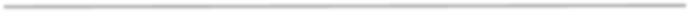 DATOS DEL ALUMNO/ADATOS DEL SERVICIO O INSTITUCIÓN DEMANDANTE:DATOS DEL SERVICIO O INSTITUCIÓN DE DESTINO:MOTIVO DE SOLICITUD:En,	a	de	de 20 	Sello:	Profesional Solicitante:Fdo.:  	CONTESTACIÓN A LA SOLICITUD DE INFORMACIÓNEn	a	de	de 20 	Sello:	Profesional que responde:Fdo.:  	NombreApellidosApellidosF. NacimientoF. NacimientoF. NacimientoCurso/EtapaCurso/EtapaTel. contactoTel. contactoDomicilio familiarDomicilio familiarDomicilio familiarDomicilio familiarLocalidadLocalidadProvinciaProvinciaCentro Educativo / EntidadCentro Educativo / EntidadCentro Educativo / EntidadProfesionalProfesionalTeléfonoCorreo electrónicoCentro Educativo / EntidadCentro Educativo / EntidadProfesional